Рекомендации для родителей.Тема неделиЦель Образовательные областиРекомендации «Вот и стали мы на год взрослее»Планирование содержания образовательной деятельности в НОД в зависимости от тех результатов в работе с детьми, которые   получили к концу года. Усилить те направления работы с детьми, которые вызывали у них сложность или оказались не в полной мере реализованы в соответствии с требованиями программы.Математика"Измерение жидких тел"Программное содержание: Развивать умение мыслить, рассуждать, самостоятельно формулировать вопросы и отвечать на них. Упражнять в умении измерять объем жидких тел с помощью условной мерки, упражнять в количественном и порядковом счёте, пространственной ориентировке, упорядочении палочек по длине.-Налить два стакана воды (в одном стакане воды меньше и стаканы разного объёма).-за условную мерку взять ложку.-приготовить фишки-берем один стакан с водой и измеряем условной меркой объем воды, одновременно с каждой ложкой откладываем фишку.-тоже самое проделываем со вторым стаканом-сравниваем количество фишек.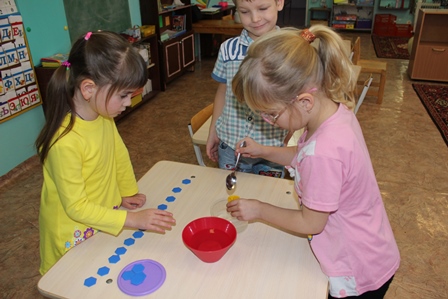 «Вот и стали мы на год взрослее»Планирование содержания образовательной деятельности в НОД в зависимости от тех результатов в работе с детьми, которые   получили к концу года. Усилить те направления работы с детьми, которые вызывали у них сложность или оказались не в полной мере реализованы в соответствии с требованиями программы.Познание«Вот и стали мы на год взрослее»Программное содержание: планирование содержания образовательной деятельности  в НОД в зависимости от  тех результатов в работе с детьми, которые получили к концу года. Усилить те направления работы с детьми, которые вызывали у них сложность или оказались не в полной мере реализованы в соответствии с требованиями программы.Просмотр мультфильма «Вот и стали мы на год взрослей»https://www.youtube.com/watch?v=lwiDLaEVSfI«Вот и стали мы на год взрослее»Планирование содержания образовательной деятельности в НОД в зависимости от тех результатов в работе с детьми, которые   получили к концу года. Усилить те направления работы с детьми, которые вызывали у них сложность или оказались не в полной мере реализованы в соответствии с требованиями программы.Развитие речиСоставление сюжетного рассказа по набору игрушек Программное содержание: учить составлять сюжетный рассказ, выбирая для него соответствующих персонажей (игрушки); давать описание и характеристику персонажей, вводить в повествование диалог.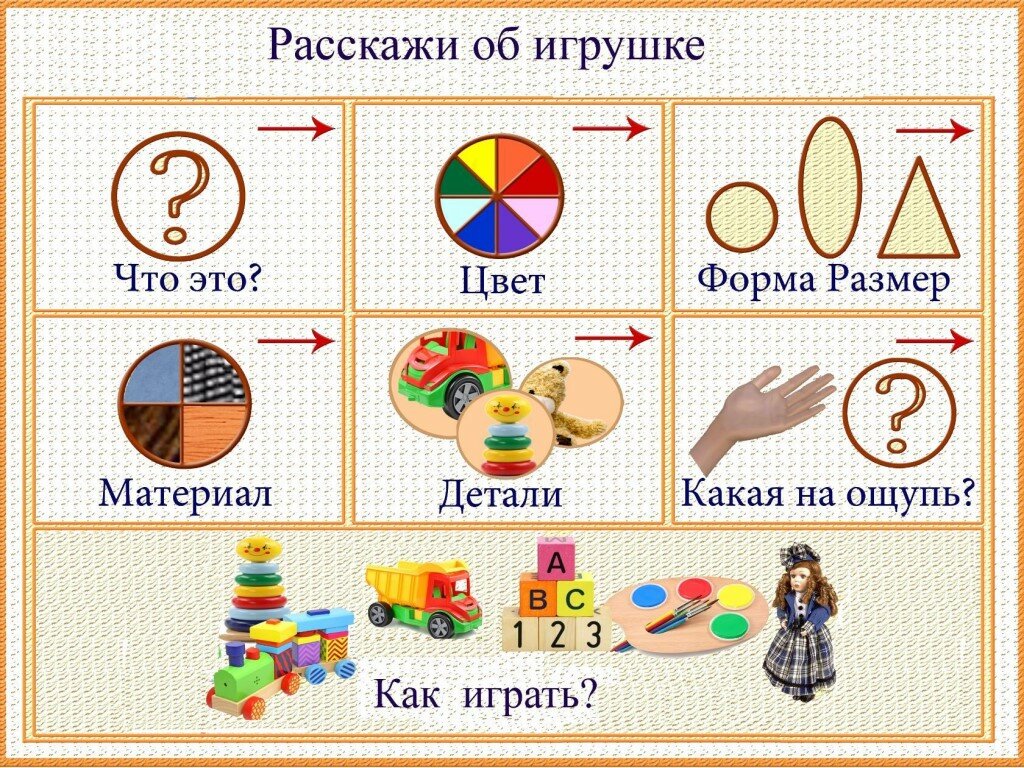 «Вот и стали мы на год взрослее»Планирование содержания образовательной деятельности в НОД в зависимости от тех результатов в работе с детьми, которые   получили к концу года. Усилить те направления работы с детьми, которые вызывали у них сложность или оказались не в полной мере реализованы в соответствии с требованиями программы.Обучение грамоте«Различение на слух звуков [в], [ф]» Программное содержание: закрепить умение детей различать на слух звуки [в], [ф]; закреплять понятие «мягкие и твердые согласные»; продолжать упражнять в выделении первого и последнего звука в словах; упражнять в делении слов на слоги.Комплекс артикуляционной гимнастики: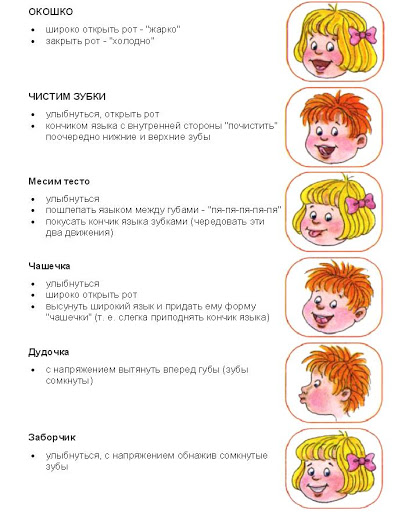 -«Поймай звук»- Взрослый произносит звуки гласные и согласные. Ребёнок должен хлопнуть в ладоши «поймать» гласный (согласный) звук.-«Найди картинку» - Ребенку предлагается набор разных предметных картинок, необходимо выбрать картинку с определенным звуком (в-ф).-«Назови слово»-ребенку предлагается буква (в-ф), ему необходимо назвать слова с этой буквой.«Вот и стали мы на год взрослее»Планирование содержания образовательной деятельности в НОД в зависимости от тех результатов в работе с детьми, которые   получили к концу года. Усилить те направления работы с детьми, которые вызывали у них сложность или оказались не в полной мере реализованы в соответствии с требованиями программы.Знакомство с книжной культурой и художественной литературойЛитературная итоговая викторина «Наши любимые книги»Программное содержание: закрепить знания о прочитанных литературных произведений, о жанровых особенностях сказки, рассказа стихотворения , произведениях малых фольклорных форм; формировать образность речи: умение понимать переносное значение пословиц, применять пословицы в соответствующей речевой ситуации.Игры на знания сказок и их героев- найди тень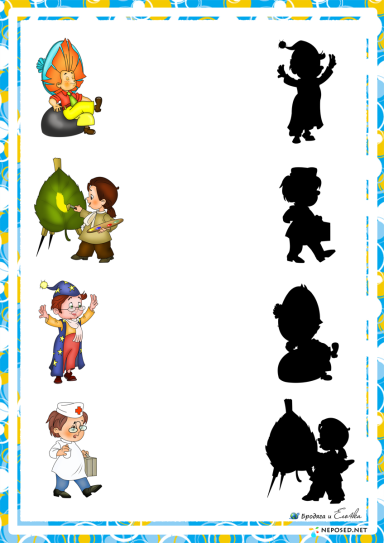 -кто из какой сказки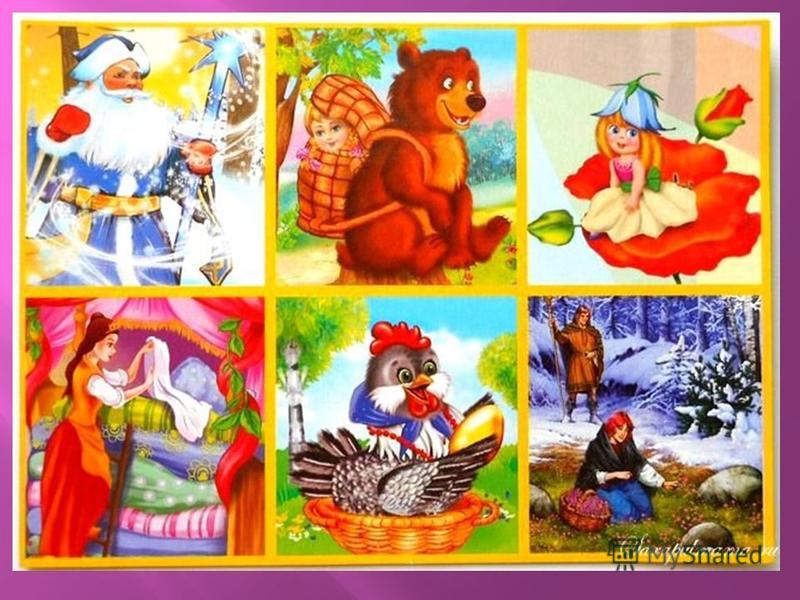 -отгадай сказку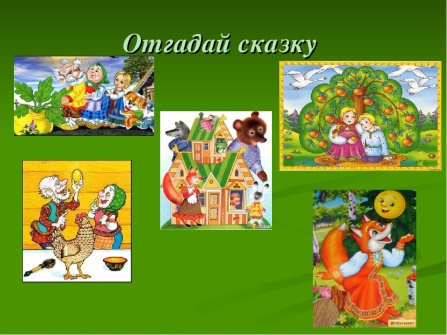 «Вот и стали мы на год взрослее»Планирование содержания образовательной деятельности в НОД в зависимости от тех результатов в работе с детьми, которые   получили к концу года. Усилить те направления работы с детьми, которые вызывали у них сложность или оказались не в полной мере реализованы в соответствии с требованиями программы.Художественно-эстетическое развитиеТема: рисуем ладошкамиПрограммное содержание: Познакомить с возможностью создания образов, символов и эмблем на основе одинаковых элементов. Формировать умение вырезать изображение по сложному контуру (кисть руки). Вызвать интерес к собственной руке. Развивать воображение. Образцы рисунков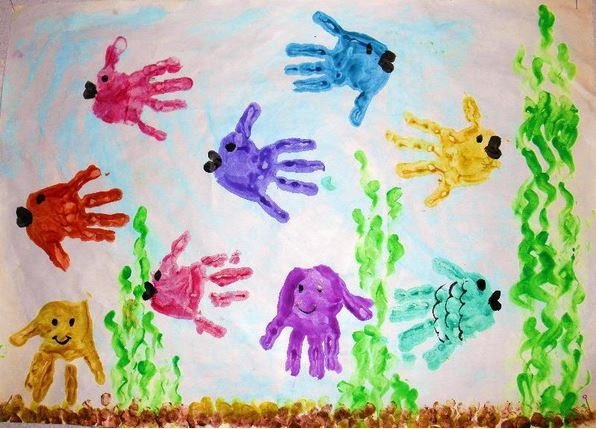 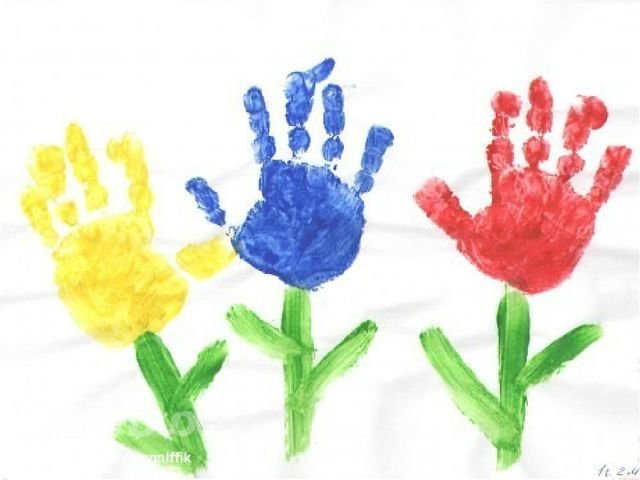 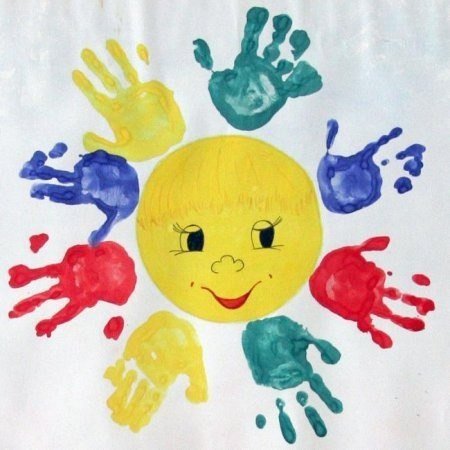 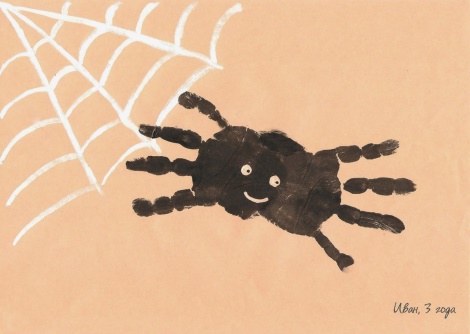 «Вот и стали мы на год взрослее»Планирование содержания образовательной деятельности в НОД в зависимости от тех результатов в работе с детьми, которые   получили к концу года. Усилить те направления работы с детьми, которые вызывали у них сложность или оказались не в полной мере реализованы в соответствии с требованиями программы.Конструирование.Тема:  БабочкаПрограммное содержание: упражнять в изготовлении в технике оригами.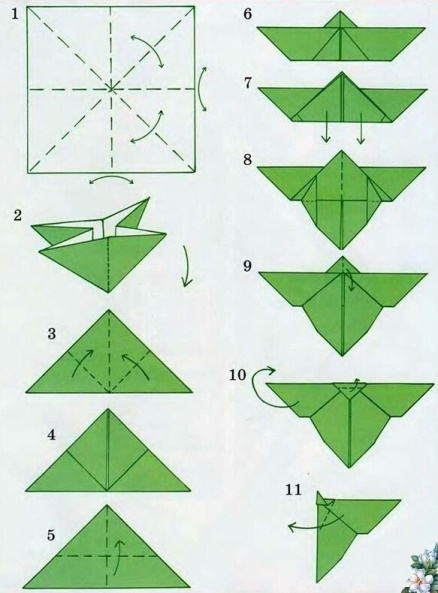 «Вот и стали мы на год взрослее»Планирование содержания образовательной деятельности в НОД в зависимости от тех результатов в работе с детьми, которые   получили к концу года. Усилить те направления работы с детьми, которые вызывали у них сложность или оказались не в полной мере реализованы в соответствии с требованиями программы.Дополнительные задания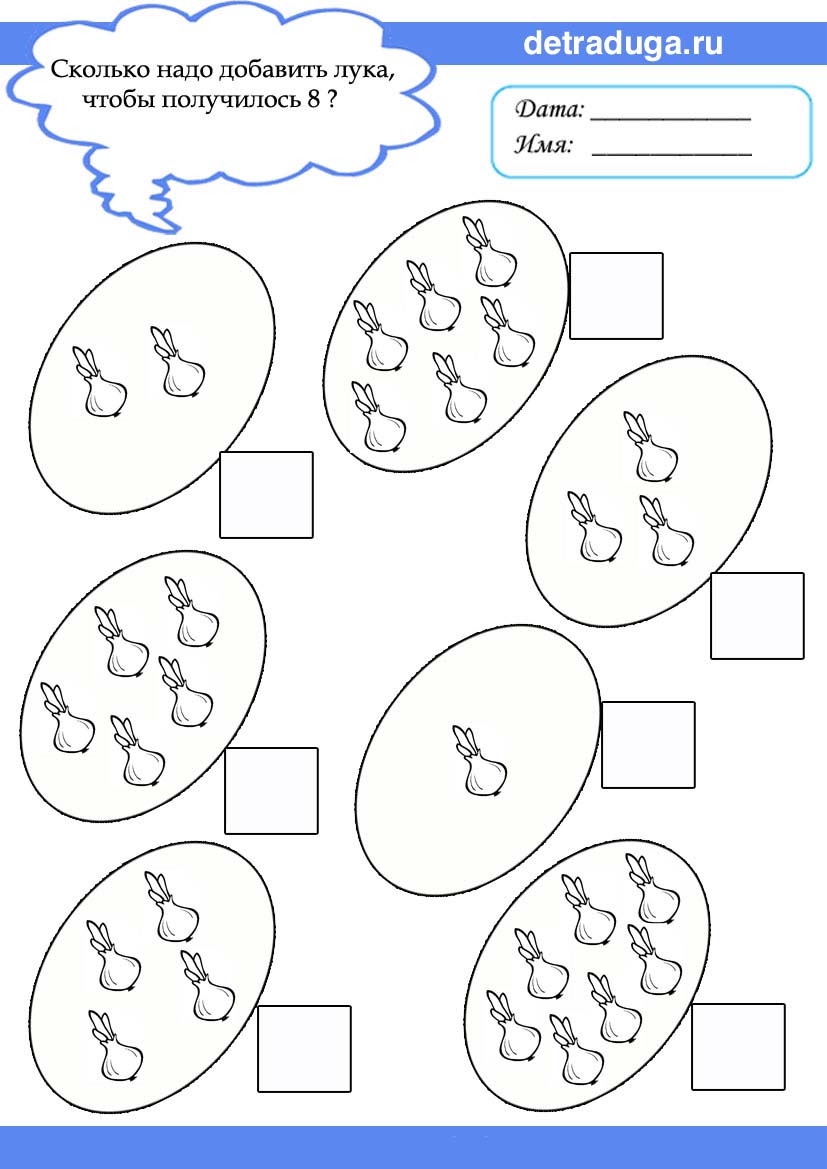 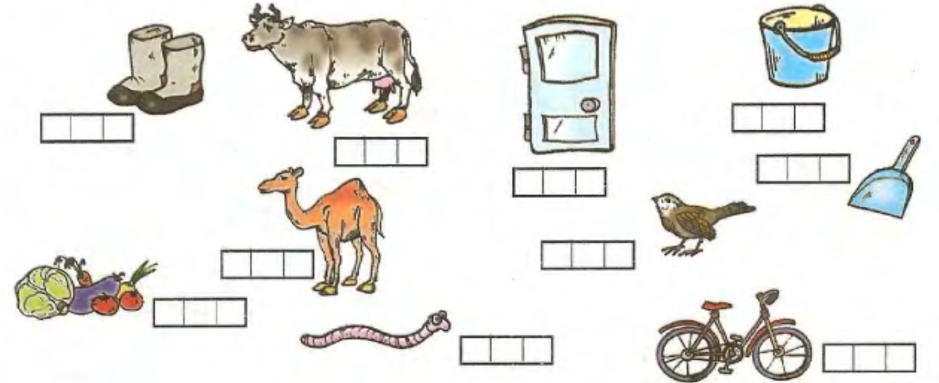 Дополнительные задания